Материалы 18 сессииСовета народных депутатов муниципального образования «Кошехабльский район» 4 созываРЕШЕНИЕСовета народных депутатовмуниципального образования«Кошехабльский район»Об утверждении списка кандидатов для занесения на Доску Почета муниципального образования «Кошехабльский район»В соответствии с Решением Совета народных депутатов муниципального образования «Кошехабльский район» от 27 мая 2019 года №56 «Об утверждении Положения о Доске Почета муниципального образования «Кошехабльский район» Совет народных депутатов муниципального образования «Кошехабльский район» решил:1. Утвердить следующий список кандидатов для занесения на Доску Почета муниципального образования «Кошехабльский район»:Джаримов Аслан Алиевич – первый президент Республики Адыгея;Бижев Айтеч Магомедович – советский и российский военачальник, генерал-лейтенант, генеральный директор АО «Научно-производственное предприятие «ЭлТом»;Дзыбов Муса Магометович – советский и российский военачальник, генерал-лейтенант;Коваленко Геннадий Николаевич – советский и российский военачальник, генерал-лейтенант;Бричев Валерий Махмудович  – советский и российский военачальник, генерал-майор;Киржинов Мухарбий Нурбиевич – олимпийский чемпион 1972 года по тяжелой атлетике;Хасанов Мурат Русланович – депутат государственной Думы Российской Федерации, 11-кратный чемпион мира по самбо;Альхаов Схатбий Туркубиевич – чемпион России, Европы и мира, обладатель Кубков мира в личном и командном зачётах по самбо;Дамова Фатима Гидовна – учитель русского и литературы МБОУ СОШ № 1, почетный работник общего образования Российской Федерации;Меркицкая Рахмет Мосовна – отличник народного просвещения РФ;Бешукова Аширхан Исмаиловна – Заслуженный учитель Российской Федерации;Нестеренко Виктор Иванович – ветеран педагогического труда, отличник народного просвещения СССР и РСФСР; Мамишева Мерем Юсуфовна – учитель химии и биологии МБОУ СОШ №4, отличник народного просвещения;Аладьина Людмила Николаевна – учитель химии и биологии МБОУ СОШ №6;Кунова Сара Нурбиевна – старший воспитатель МБДОУ №4, почетный работник общего образования Российской Федерации;Кравченко Евгения Николаевна – старший воспитатель МБДОУ №14,  почетный работник общего образования Российской Федерации;Унароков Мурат Казбекович – заведующий неврологическим отделением ГБУЗ РА «Кошехабльская ЦРБ», заслуженный работник здравоохранения Республики Адыгея»;Черняков Алексей Николаевич – заведующий хирургическим отделением ГБУЗ РА «Кошехабльская ЦРБ»;Табухов Мухамет Шхамбиевич – концертмейстер МБОУ ДОД «Кошехабльская ДШИ», заслуженный работник культуры Республики Адыгея»; Олейникова Зинаида Валентиновна – директор Натырбовского сельского Дома культуры;Тхазеплева Фатима Ибрагимовна – заслуженный работник социальной защиты населения Республики Адыгея;Мосиенко Любовь Николаевна – ветеран труда;Кулаков Виктор Иванович – заслуженный работник сельскохозяйственного производства Адыгеи;Пшизов Мос Битлюстанович – заслуженный работник сельскохозяйственного производства Адыгеи, награжден медалью «Слава Адыгеи»;Зехов Зураб Хазретбиевич – депутат Государственного Совета – Хасэ Республики Адыгея, ИП Глава КФХ Зехов З.Х.;Болоков Магомет Адамович – депутат Государственного Совета – Хасэ Республики Адыгея, генеральный директор ОАО «Дондуковский элеватор», награжден медалью «Слава Адыгеи»; Мамруков Руслан Довлетчериевич – директор ООО «Мамруко»;Тхаркахов Аскер Юрьевич – победитель «Жатва-2019», комбайнер ИП Глава КФХ Зехов З. Х. «Acros 955», намолочено 2310 тонн;Мишхожев Валерий Валерьевич – победитель «Жатва-2019», комбайнер ИП Глава КФХ Кушнаренко А.Т. «Acros 955», намолочено 1647 тонн;Демиденко Александр Андреевич – победитель «Жатва-2019», комбайнер ИП Глава КФХ Черненко А.И., «Дон 1500», намолочено 1415 тонн;Борсов Каплан Измайлович – победитель «Жатва-2019», комбайнер  ИП Глава КФХ Коблев А.А., «Нива Эффект» намолочено 1265 тонн;Хамуков Мухамед Русланович – победитель «Жатва-2019», комбайнер ИП гГлава КФХ Хамуков М.Р., «Енисей – 950» намолочено 1155 тонн;Хатков Махмуд Сагидович – победитель «Жатва-2019», комбайнер ИП Глава КФХ Хатков М. С., «Нива СК-5» намолочено 1070 тонн;Губарев Михаил Александрович – победитель «Жатва-2019», тракторист ИП Глава КФХ Зехов З.Х., «Т-150» перевезено 2310 тонн;Горкунов Александр  Васильевич – победитель «Жатва-2019», водитель ИП Глава КФХ Дудченко А.И., «Газ-53» перевезено 1000 тонн;36.	Шхаумежев Аслан Японович – победитель «Жатва-2019», водитель, перевезено 980 тонн.2. Вручить гражданам, занесенным на Доску Почета муниципального образования «Кошехабльский район», свидетельство установленного образца.3.Настоящее решение вступает в силу со дня его подписания;4.Опубликовать настоящее решение  на официальном сайте муниципального образования «Кошехабльский район»  http://admin-koshehabl.ru/.          Председатель  Совета  народных депутатов муниципального образования «Кошехабльский район»                                                               А.В. Брянцев      а. Кошехабль   23 августа 2019 года        № 121-4                           РЕСПУБЛИКА АДЫГЕЯСОВЕТ НАРОДНЫХ ДЕПУТАТОВМУНИЦИПАЛЬНОГО ОБРАЗОВАНИЯ«Кошехабльский район»РЕШЕНИЕ             от 26  августа 2019 г.                     № 69                         а. КошехабльОб исполнении бюджета муниципального образования «Кошехабльский район» за 1 полугодие 2019 года  Принято на 18 сессии                    								Совета народных депутатов муниципального  образования                                    «Кошехабльский район» четвертого  созыва 23августа  2019 г. № 123-4	В соответствии с Бюджетным кодексом РФ, Законом Республики Адыгея от 08.04.2008г. №161 «О бюджетном процессе в Республике Адыгея», Решением Совета народных депутатов муниципального образования «Кошехабльский район» от 20.12.2013г. №67 «О бюджетном процессе в муниципальном образовании «Кошехабльский район»», Совет народных депутатов муниципального образования «Кошехабльский район» решил:	1.Утвердить исполнение бюджета муниципального образования «Кошехабльский район» за 1 полугодие 2019 года:-по доходам в сумме 341 066 804,01 рублей;-по расходам в сумме 341 154 424,08 рублей;-с превышением расходов над доходами в сумме 87 620,07 рублей.	2.Принять к сведению отчет об исполнении бюджета муниципального образования «Кошехабльский район» за 1 полугодие 2019 года.	3.Принять к сведению информацию о расходовании средств резервного фондаадминистрации муниципального образования «Кошехабльский район» за 1 полугодие 2019 года.	4.Настоящее Решение вступает в силу со дня его подписания.5. Опубликовать настоящее решение на официальном сайте муниципального образования «Кошехабльский район»  http://admin-koshehabl.ru/. Глава  				                   Председатель         Совета   народных депутатовМО «Кошехабльский район»		         МО «Кошехабльский район»	______________ З.А. Хамирзов		       _______________А.В. Брянцев                                    РЕСПУБЛИКА АДЫГЕЯСОВЕТ НАРОДНЫХ ДЕПУТАТОВМУНИЦИПАЛЬНОГО ОБРАЗОВАНИЯ«Кошехабльский район»РЕШЕНИЕ             от 30  августа 2019 г.                     № 70                         а. КошехабльО внесении изменений и дополнений в Решение Совета народных депутатов муниципального образования «Кошехабльский район»  № 44 от 21 декабря 2018 года «О бюджете муниципального образования «Кошехабльский район» на 2019 год и на плановый период 2020 и 2021 годов»  Принято на 18 сессии                    								Совета народных депутатов муниципального  образования                                    «Кошехабльский район» четвертого  созыва 23августа  2019 г. № 124-4	В соответствии с Бюджетным кодексом РФ, Законом Республики Адыгея от 20.12.2018 года №203 «О республиканском бюджете Республики Адыгея на 2019 год и на плановый период 2020 и 2021 годов»,  Совет народных депутатов муниципального образования «Кошехабльский район» решил:	1. Внести в Решение Совета народных депутатов муниципального образования«Кошехабльский район»  от 21 декабря 2018 года №44 «О бюджете муниципального образования «Кошехабльский район» на 2019 год и на плановый период 2020 и 2021 годов» следующие изменения:	1) в пункте 1 части 1 статьи 1:а) цифру «681 570,1» заменить цифрой «681 823,4»;б) цифру «584 898,7» заменить цифрой «585 151,4»;	2) в пункте 2 части 1 статьи 1 цифру «689 715,9» заменить цифрой «689 968,6»;	3) в части 3 статьи 8 цифру  «12 228,7» заменить цифрой «17 271,2»;	4) Приложение №1 изложить в новой редакции, согласно приложению №1 к настоящему Решению;	9) Приложение №7 изложить в новой редакции, согласно приложению №2 к настоящему Решению;10) Приложение №9 изложить в новой редакции, согласно приложению №3 к настоящему Решению;	13) Приложение №11 изложить в новой редакции, согласно приложению №4 к настоящему Решению;	14) Приложение №13 изложить в новой редакции, согласно приложению №5 к настоящему Решению;	15) Приложение №15 изложить в новой редакции, согласно приложению №6 к настоящему Решению;	16) Приложение №20 изложить в новой редакции, согласно приложению №7 к настоящему Решению;17) Приложение №25 изложить в новой редакции, согласно приложению №8 к настоящему Решению;	2. Настоящее Решение вступает в силу со дня его подписания.3. Опубликовать настоящее решение на официальном сайте муниципального образования «Кошехабльский район»  http://admin-koshehabl.ru/. Глава  				                   Председатель         Совета   народных депутатовМО «Кошехабльский район»		         МО «Кошехабльский район»	______________ З.А. Хамирзов		       _______________А.В. БрянцевПояснительная запискак проекту Решения Совета народных депутатов МО «Кошехабльский район» «О внесении изменений и дополнений в Решение Совета народных депутатов муниципального образования «Кошехабльский район»  от 21 декабря 2018 года №82-4 «О бюджете муниципального образования «Кошехабльский район» на 2019 год и на плановый период 2020 и 2021 годов»	В соответствии с Бюджетным кодексом РФ, Законом Республики Адыгея от 20.12.2018 года №203 «О республиканском бюджете Республики Адыгея на 2019 год и на плановый период 2020 и 2021 годов» на рассмотрение Совета народных депутатов МО «Кошехабльский район» вносится проект Решения Совета народных депутатов МО «Кошехабльский район» «О внесении изменений и дополнений в Решение Совета народных депутатов муниципального образования «Кошехабльский район»  от 21 декабря 2018 года №82-4 «О бюджете муниципального образования «Кошехабльский район» на 2019 год и на плановый период 2020 и 2021 годов».	Содержание изменений состоит в следующем.	1.Уточнены показатели общего объема доходов и расходов бюджета на 2019 год и приложения их отражающие – в соответствии с показателями республиканского бюджета РА – в части средств, направляемых местному бюджету в виде межбюджетных трансфертов и предусмотренных, либо уточненных в республиканском бюджете после начала финансового года. В данном случае изменения касаются следующих видов безвозмездных поступлений:	2. Уточнено распределение ассигнований по кодам БК с учетом потребностей главных распорядителей бюджетных средств бюджета МО «Кошехабльский район».в тысячах рублейрешениеСовета народных депутатовмуниципального образования«Кошехабльский район»О внесении изменений в решение Совета народных депутатов муниципального образования «Кошехабльский район»  от 14  июня 2013 года № 138-3  «Об утверждении положения «О порядке списания муниципального имущества муниципального образования «Кошехабльский район»Совет народных депутатов муниципального образования «Кошехабльский район»  Решил: внести в  решение Совета народных депутатов муниципального образования «Кошехабльский район»  от 14 июня 2013 года № 138-3  «Об утверждении положения «О порядке списания муниципального имущества муниципального образования «Кошехабльский район»   следующие изменения:1.Утвердить состав Комиссии по списанию муниципального имущества  муниципального образования «Кошехабльский район» в следующем составе:Председатель комиссии:  -Емыков Руслан Заурбиевич – первый заместитель главы  администрации муниципального образования «Кошехабльский район»; Члены комиссии:-Тугланова Марет Руслановна - заместитель главы муниципального образования «Кошехабльский район»; -Глазунов Евгений Владимирович  – заместитель  главы администрации муниципального образования «Кошехабльский район»;-Мамухов Каплан Рамазанович – начальник отдела имущественных отношений администрации муниципального образования «Кошехабльский район».-Нажева Зара Каплановна  – начальник отдела учета и отчетности администрации муниципального образования «Кошехабльский район»;-Этлешев  Азамат Амербиевич – ведущий специалист отдела имущественных отношений администрации муниципального образования «Кошехабльский район».2. Настоящее решение  вступает в силу со дня принятия.  Председатель  Совета  народных депутатов муниципального образования«Кошехабльский район»                                                      А.В. Брянцев     а. Кошехабль 23 августа 2019 года     № 125-4РЕШение Совета народных депутатовМуниципального образования«Кошехабльский район»О даче согласия администрации муниципального образования «Кошехабльский район» на передачу движимого имущества из собственности муниципального образования «Кошехабльский район» в муниципальную собственность муниципального образования «Кошехабльское сельское поселение» 	На основании Решения Совета народных депутатов Кошехабльского сельского поселения №77 от 30 мая 2019 года «О даче согласия на принятие в муниципальную собственность муниципального образования «Кошехабльское сельское поселение» движимого имущества», руководствуясь Уставом муниципального образования «Кошехабльский район», Положением «О порядке управления и распоряжения муниципальной собственностью муниципального образования «Кошехабльский район» Совет народных депутатов муниципального образования «Кошехабльский район»решил:1.   Передать безвозмездно в собственность муниципального образования «Кошехабльское сельское поселение» движимого имущества – автомобиль ВАЗ 321074, 2002 года выпуска, цвет белый, двигатель №6808555, шасси отсутствует, кузов №1535057, балансовой стоимостью – 135033,00  рублей, остаточной стоимостью – 0,00 рублей из собственности муниципального образования «Кошехабльский район». 2. Обязать отдел имущественных отношений администрации муниципального образования «Кошехабльский район» снять с реестра муниципальной собственности вышеуказанное имущество, указанное в п.1., согласно акту приема-передачи.     3.    Настоящее решение вступает в силу со дня его принятия. 4. Направить настоящее Решение Главе муниципального образования                   «Кошехабльский район».             Председатель  Совета  народных депутатов муниципального образования «Кошехабльский район»                                                                       А.В. Брянцев       а. Кошехабль   23 августа 2019 года        № 126-4РЕШение Совета народных депутатовМуниципального образования«Кошехабльский район»О принятии книжной продукциив муниципальную собственность	В целях укрепления материально – технической базы управления образованием администрации муниципального образования «Кошехабльский район» и на основании письма Министерства образования и науки Республики Адыгея №4965 от 08.08.2019 года Совет народных депутатов муниципального образования «Кошехабльский район»решил:Принять в муниципальную собственность муниципального образования «Кошехабльский район» книжную продукцию в количестве 3171 штук, балансовой стоимостью – 1210397,10 (один миллион двести десять тысяч триста девяносто семь) рублей 10 копеек, остаточной стоимостью – 1210397,10 (один миллион двести десять тысяч триста девяносто семь) рублей 10 копеек, закупленную для образовательных организаций по государственному контракту №П-14-1 от 18 марта 2019 года в рамках основного мероприятия «Модернизация материально-технической и учебной базы образовательных организаций и организаций науки» государственной программы Республики Адыгея «Развитие образования» на 2014-2025 годы, передаваемых безвозмездно в собственность муниципального образования «Кошехабльский район» по состоянию на 1 августа 2019 года согласно приложению №1.Обязать отдел имущественных отношений администрации муниципального образования «Кошехабльский район» поставить в реестр муниципальной собственности принятое имущество согласно акту приема-передачи.Отделу имущественных отношений администрации муниципального образования «Кошехабльский район» закрепить имущество за управлением образования администрации муниципального образования «Кошехабльский район» согласно приложению №1.Настоящее решение вступает в силу со дня его принятия. Председатель Совета народных депутатов муниципального образования «Кошехабльский район»	                      				А.В. Брянцева. Кошехабль23 августа  2019 года№ 127-4  № муниципального актаДата принятия                Наименование             муниципального акта  121-4 23.08.2019 гОб утверждении списка кандидатов для занесения на Доску почета муниципального образования «Кошехабльский район» 122-4/69  23.08.2019 гИнформация по изучению, развитию и функционированию адыгейского языка в системе образования Кошехабльского района. 123-4/70  23.08.2019 гОб исполнении  бюджета муниципального образования «Кошехабльский район» за 6 месяцев 2019 года 124-423.08.2019 гО внесении изменений и дополнений в Решение Совета народных депутатов муниципального образования «Кошехабльский район»  № 44 от 21 декабря 2018 года «О бюджете муниципального образования «Кошехабльский район» на 2019 год и на плановый период 2020 и 2021 годов» 125-4 23.08.2019 гО внесении изменений в решение Совета народных депутатов муниципального образования «Кошехабльский район»  от 14 июня  2013 года № 138-3  «Об утверждении положения «О порядке списания муниципального имущества муниципального образования «Кошехабльский район»126-423.08.2019 гО даче согласия администрации муниципального образования «Кошехабльский район» на передачу движимого имущества из собственности муниципального образования «Кошехабльский район» в муниципальную собственность муниципального образования «Кошехабльское сельское поселение» 127-423.08.2019 гО принятии книжной продукции  в муниципальную собственность   АДЫГЭ РЕСПУБЛИКМУНИЦИПАЛЬНЭ ОБРАЗОВАНИЕУ«кощхьаблэ районным»и народнэ депутатхэм я Совет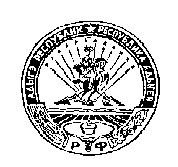 РЕСПУБЛИКА АДЫГЕЯСовет народных депутатовМуниципального образования«КОШЕХАБЛЬСКИЙ РАЙОН»Наименование показателяСумма изменений, тыс.р. («+» увеличение; «-» уменьшение)Субсидии бюджетам муниципальных районов на реализацию мероприятий по обеспечению жильем молодых семей (реализация мероприятий по предоставлению молодым семьям дополнительной социальной выплаты при рождении (усыновлении) первого ребенка)+252,7Итого+252,7Наименование показателяОтклонение(«+» увеличение;«-»  уменьшение)Изменения целевых расходов за счет изменения безвозмездных поступлений из вышестоящего бюджетаРеализация мероприятий по предоставлению молодым семьям дополнительной социальной выплаты при рождении (усыновлении) первого ребенка+252,7Итого увеличение расходов за счет увеличения безвозмездных поступлений из республиканского бюджета Республики Адыгея+ 252,7Средства местного бюджетаСодержание и обеспечение деятельности муниципальных казенных и бюджетных учреждений-8 381,4Дотации бюджетам  поселений на поддержку мер по обеспечению сбалансированности бюджетов+5 042,5Обеспечение инженерной инфраструктурой земельных участков, выделяемых семьям, имеющим трех и более детей за счет субсидий из республиканского бюджета Республики Адыгея+1 500,0Обеспечение функций муниципальных органов (уменьшение расходов на содержание аппарата администрации МО «Кошехабльский район» в связи с созданием муниципального казенного учреждения "Хозяйственно-эксплуатационная служба" администрации муниципального образования "Кошехабльский район")-1210,9Обеспечение деятельности муниципального казенного учреждения "Хозяйственно-эксплуатационная служба" администрации муниципального образования "Кошехабльский район"+2 560,8На реализацию комплексной программы муниципального образования "Кошехабльский район" "Развитие физической культуры и массового спорта муниципального образования "Кошехабльский район" на 2018 - 2020 годы"+250,0На реализацию комплексной программы муниципального образования "Кошехабльский район" "Безопасность дорожного движения в муниципальном образовании "Кошехабльский район" на 2019 год (приобретение жилетов со световозвращающими элементами для учащихся СОШ)+139,0Оказание финансовой поддержки социально ориентированным некоммерческим организациям+100,0Итого изменения по расходам за счет средств местного бюджета0ВСЕГО+252,7 Начальник Управления финансовадминистрации МО «Кошехабльский район» Дагужиев А.Б.АДЫГЭ РЕСПУБЛИКМУНИЦИПАЛЬНЭ ОБРАЗОВАНИЕУ«кощхьаблэ районным»и народнэ депутатхэм я СоветРЕСПУБЛИКА АДЫГЕЯСовет народных депутатовМуниципального образования«КОШЕХАБЛЬСКИЙ РАЙОН»  АДЫГЭ РЕСПУБЛИКМУНИЦИПАЛЬНЭ ОБРАЗОВАНИЕУ«кощхьаблэ районным»и народнэ депутатхэм я СоветРЕСПУБЛИКА АДЫГЕЯСовет народных депутатовМуниципального образования«КОШЕХАБЛЬСКИЙ РАЙОН»  АДЫГЭ РЕСПУБЛИКМУНИЦИПАЛЬНЭ ОБРАЗОВАНИЕУ«кощхьаблэ районным»и народнэ депутатхэм я СоветРЕСПУБЛИКА АДЫГЕЯСовет народных депутатовМуниципального образования«КОШЕХАБЛЬСКИЙ РАЙОН»